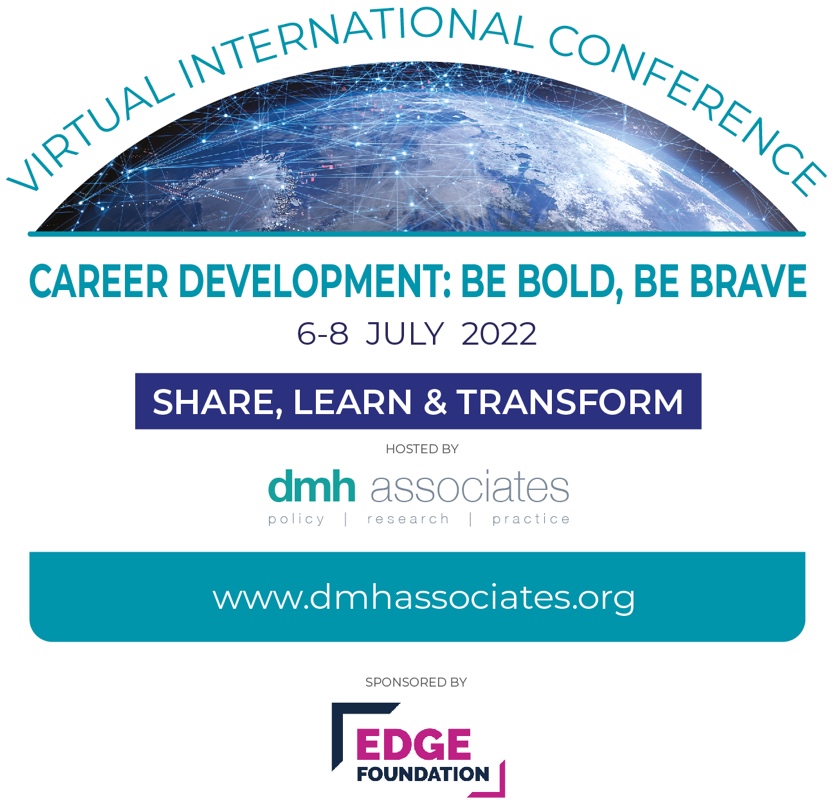 Conference ProgrammeClick on the individual times to view more detail about the session and speakers.Wednesday 6 July – Day 112:45-14:15 BST	Conference welcome and keynote speakersSpeakers:Dr Deirdre Hughes OBE dmh associates welcomeOlly Newton		Sponsor welcomeSareena Hopkins	Stepping into the SpotlightScott Solberg 		Condition of Career Readiness in the United States: An Inaugural Report14:30-16:00 BST	Career development and well-being: an international collaborative toolkit and research programme Panel: Liane Hambly, Chris Percy, Dr Dave Redekopp, Nikki Lawrence, Lorna StalkerThursday 7 July – Day 209:00-10:30 BST	Introduction to day 2 and keynote speakersSpeakers:Jenny Taylor MBE	Have the confidence to be bold and braveCeline Williams		An apprentice’s storyKul Mahay		Leadership and coaching; how to ingnite inner potential11:00-11:45 BST	Breakout Session 1ADeveloping enhanced quality within the career development and employability sectors: UK,Ireland and international perspectives sponsored by Matrix Standard/ the Growth CompanySpeakers: Siobhan Neary, Roger Chapman, Dr David Foster11:00-11:45 BST	Breakout Session 1B Ed-tech – bridging the gap between education and work sponsored by Virtual InternshipsSpeakers: Ed Holroyd Pearce, Harjinder Kundra12:00-12:45 BST	Breakout Session 2AThe cumulative and individual impact of career guidance sponsored by the UK CareerDevelopment Institute (CDI)Speakers: James Wilmot, Carolyn Parry12:00-12:45 BST 	Breakout Session 2BBuilding a bold future with apprenticeships and technical education sponsored by KaplanSpeakers: Jenny Pelling, Colin Galley, Abigail Evans13:15-14:00 BST	Breakout Session 3ASupporting adults to make the most of their talents and skills sponsored by Careers EnglandSpeakers: Kieran Gordon MBE, Jan Ellis, Raza Abbas13:15-14:00 BST 	Breakout Session 3BEquality and building inclusive societies sponsored by Skills Development ScotlandSpeakers: Sandra Cheyne, Prof Fusun Akkok, Stella Mbubaegbu CBE14:15-15:00 BST	Breakout Session 4AConnecting careers guidance to all great jobs: UK and US perspective sponsored by City & GuildsSpeakers: Patrick Craven, Mardy Leathers14:15-15:00 BST	Breakout Session 4BLabour markets: turbulence and transformation in a global green economy sponsored by EdgeFoundationSpeakers: Kat Emms, Dean Hochlaf, Jasper van Loo, Susan James Relly15:30-16:30 BST	International panel: reflections and ideas for actionPanel: Jennifer McKenzie, Anthony Mann, Florian Kadletz, Aisling FlemingThursday 8 July – Day 309:30 -10:15 BST 	Breakout Session 5ACareer-related learning in primary school sponsored by Education and EmployersSpeakers: Nick Chambers, Nina Ive, Karen Giles09:30 -10:15 BST 	Breakout Session 5bThe digital world and careers eco-systemSpeakers: Chris Percy, Caroline Tolond, Jonathan Diaz11:00-12:30 BST	Keynote speakers and conference closeSpeakers:Simon Hepburn 	Building a Career in the Cyber EcosytemJustin Edwards	‘The Power of Play’ – how computer games are changing our worldDr Deirdre Hughes	Reflections: making a positive difference to people’s lives

